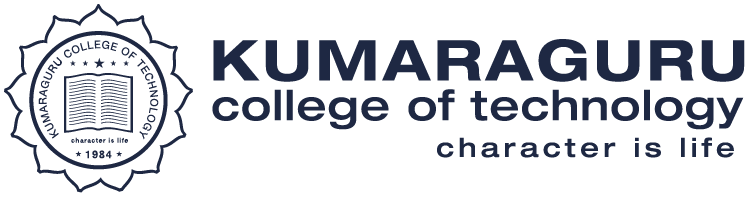 Geotag Photos7.1.5 Green campus initiatives S.NoFile DescriptionLink1Restricted entry of automobilehttps://naac.kct.ac.in/7/ssr/7_1_5/7.1.5 Restricted entry.pdf2Use of bicycles/Battery powered vehicleshttps://naac.kct.ac.in/7/ssr/7_1_5/7.1.5 Bicycle  and battery powerd vehicle.pdf3Pedestrian friendly pathwayshttps://naac.kct.ac.in/7/ssr/7_1_5/7.1.5 Pedestrain path ways.pdf4Ban on Use of Plastichttps://naac.kct.ac.in/7/ssr/7_1_5/7.1.5 Ban on use of plastic photo.pdf5Landscaping with tress and plantshttps://naac.kct.ac.in/7/ssr/7_1_5/7.1.5 landscaping with trees.pdf6Green campus initiatives Videohttps://naac.kct.ac.in/7/ssr/7_1_5/Green campus initiatives include.mp4